Конвенція про права дитини (скорочений варіант)
Метою цієї Конвенції є встановлення стандартів для захисту дітей від зневаги та образ, з якими вони стикаються до певної міри щодня в усіх країнах. В ній беруться до уваги різні культурні, політичні та економічні особливості держав. На першому плані в цьому документі стоять інтереси самої дитини. Права, викладені в Конвенції, умовно можна поділити на три частини: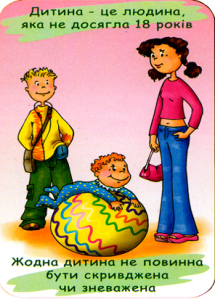 Забезпечення: право володіти певними речами, отримувати певні послуги та мати доступ до того й того (мова йде про ім’я та громадянство, медичний догляд, освіту, відпочинок та ігри, опікування інвалідами та сиротами).Захист: право бути захищеним від дій, що завдають шкоди дитині (наприклад, від розлучення з батьками, залучення до воєнних дій, комерційної чи сексуальної експлуатації, фізичного чи психічного знущання).Участь: Дитина має право бути почутою, коли приймають рішення, що стосуються її життя. Підростаючи, дитина повинна мати дедалі більше можливостей брати участь у житті суспільства, готуватися до самостійного життя (наприклад, користуватися свободою думки та слова, вибору культури, релігії та мови).Стаття 1: Визначення (дефініція) дитиниДитиною є кожна людська істота до досягнення нею 18-річного віку, якщо за законом, застосовуваним до такої дитини, вона не досягає повноліття раніше.Стаття 2: Принцип не дискримінаціїКожна дитина повинна бути наділена всіма правами без дискримінації. Всі діти без винятку повинні перебувати під захистом держави. Держава має обов’язок захищати дитину вид  усіх форм дискримінації.Стаття 3: Якнайповніше забезпечення інтересів дитиниУ всіх діях щодо дітей першочергова увага повинна приділятися якнайповнішому забезпеченню інтересів дитини.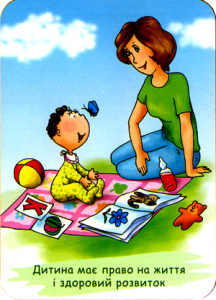 Стаття 4: Здійснення правОбов’язок держави – забезпечити здійснення прав дитини, викладених у цій Конвенції.Стаття 5: Права та обов’язки батьків, сім’ї та громадиДержава повинна поважати право батьків та сім’ї на виховання дитини.Стаття 6: Життя, виживання та розвитокДитина має право на життя; обов’язком держави є забезпечити виживання та розвиток дитини. Стаття 7: Ім’я та громадянствоЗ моменту народження дитина має право на ім’я і набуття громадянства, а також право знати своїх батьків і право на їхнє піклування.Стаття 8: Збереження ідентичностіДержава зобов’язана допомогти дитині відновити свою ідентичність, якщо дитина була незаконно її позбавлена.Стаття 9: Принцип нерозлучення з батькамиДитина має право підтримувати контакти зі своїми батьками у випадку розлучення з ними. Коли таке розлучення спричинене затриманням, ув’язненням чи смертю когось із батьків, держава повинна надати дитині чи батькам інформацію щодо місця перебування відсутнього члена сім’ї.Стаття 10: Возз’єднання сім’їПрохання про виїзд із країни чи в’їзд до неї з метою возз’єднання сім’ї повинні розглядатися гуманним чином. Дитина має право підтримувати регулярні контакти з обома батьками, якщо ті живуть у різних країнах.Стаття 11: Незаконні переміщення та неповернення дітейДержава повинна вживати заходів для боротьби з викраденням дітей партнером чи третьою стороною.Стаття 12: Висловлення поглядівДитина має право на висловлення своїх поглядів і на те, що її погляди братимуться до уваги.Стаття 13: Свобода на самовираження та інформаціюПраво шукати, отримувати та передавати інформацію в різних формах, в тому числі у мистецькій, письмовій чи друкованій формах.Стаття 14: Свобода думки, совісті та релігіїДержави повинні поважати права та обов’язки батьків спрямовувати розвиток дитини у сфері її думки, совісті та релігії відповідно до здібностей дитини, які розвиваються.Стаття 15: Свобода асоціаційДитина має право на свободу асоціацій та мирних зборів.Стаття 16: Особисте життя, честь, гідність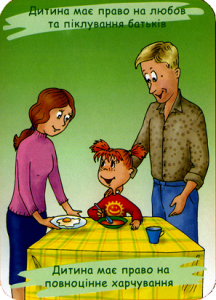 Жодна дитина не може бути об’єктом втручання в здійснення її права на особисте і родинне життя, недоторканність житла, таємницю кореспонденції.Стаття 17: Доступ до інформації та засобів масової інформаціїДитина повинна мати доступ до інформації з різноманітних джерел; слід заохочувати засоби масової інформації приділяти особливу увагу меншинам, а також захистові дитини від шкідливих для неї матеріалів.Стаття 18: Батьківська відповідальністьОбоє батьків несуть відповідальність за виховання дитини. Держава повинна надавати батькам належну допомогу у вихованні дітей.Стаття 19: Насильство та недбале поводження (з боку сім’ї чи опікунів)Держава має обов’язок захищати дітей від усіх форм насильства. Сюди входять соціальні програми та інші форми боротьби проти жорстокого поводження з дитиною.Стаття 20: Догляд за дитиною в разі відсутності батьківЗаконодавство повинно гарантувати право дитини на догляд в разі відсутності батьків, причому держава, забезпечуючи таке право, зобов’язана належним чином враховувати етнічне походження, релігійну і культурну належність і рідну мову дитини.Стаття 21: ВсиновленняДержави повинні забезпечити; щоб питанням усиновлення дитини займалися лише компетентні органи. Всиновлення в іншій країні може прийматися до розгляду лише тоді, коли неможливо вирішити це питання на національному рівні.Стаття22: Діти-біженціДіти-біженці потребують спеціального захисту. Держави повинні співпрацювати з міжнародними компетентними організаціями з питання захисту такої дитини та допомагати дітям, що відлучені від своїх родин, віднайти їх.Стаття 23: Діти-інвалідиДіти-інваліди мають право на особливе піклування та освіту, щоб мати змогу вести в суспільстві гідне і повноцінне життя.Cтаття 24: Охорона здоров’яДитина має право на послуги системи охорони здоров’я і на засоби лікування хвороб та відновлення здоров’я, а також на поступову заборону традиційних методів лікування, які негативно впливають на здоров’я дитини.Стаття 25: Періодичний перегляд опікунстваДитина, яка віддана під опіку, захист чи лікування, має право на періодичний перегляд якості такого піклування.Стаття 26: Соціальне забезпеченняДитина має право на соціальне забезпечення.Стаття 27: Рівень життяБатьки несуть відповідальність за надання дитині належних умов життя, потрібних для її розвитку, навіть тоді, коли один із батьків живе поза межами країни проживання дитини.Стаття 28: ОсвітаДержава визнає право дитини на безплатну початкову освіту, доступність професійного навчання та дбає про зниження кількості учнів, які залишили школу.Стаття 29: Мета навчанняОсвіта повинна бути спрямована на розвиток дитини та її талантів, підготовку до самостійного життя, виховання поваги до прав людини, а також до культурних та національних цінностей країни, в якій дитина проживає, а також цінностей інших народів.Стаття 30: Діти національних меншин та корінного населенняДитина, яка належить до якоїсь національної меншини чи до корінного населення, має право виховуватися у своїй культурі, а також послуговуватися рідною мовою.Стаття 31: Відпочинок і дозвілляДитина має право брати участь в іграх і розважальних заходах та брати участь у культурному житті і займатися мистецтвом.Стаття 32: Економічна експлуатаціяДитина має право на захист від експлуатації та шкідливих для її здоров’я видів робіт.Стаття 33: Наркотичні та психотропні речовиниДержава повинна захищати дитину від незаконного вживання наркотичних засобів та психотропних речовин і не допускати використання дітей у виробництві таких речовин та торгівлі ними.Стаття 34: Сексуальна експлуатаціяДержава повинна захищати дитину від сексуальної експлуатації, зокрема від проституції та використання дітей у виробництві порнографічної продукції.Стаття 35: Викрадення, торгівля та контрабандаДержава зобов’язана не допускати викрадення дітей, торгівлі чи контрабанди ними.Стаття 36: Інші форми експлуатаціїДержави зобов’язані захистити дітей від усіх форм експлуатації.Стаття 37: Тортури, смертна кара, позбавлення свободиДержава має обов’язок піклуватися про дітей, що перебувають в ув’язненні.Стаття 38: Збройні конфліктиДержава повинна забезпечити, щоб діти до 15 років не брали прямої участі у воєнних діях. Держава не повинна призивати на військову службу дітей до 15 років.Стаття 39: Відновлення і реінтеграціяДержава повинна сприяти освіті, фізичному і психологічному відновленню та поверненню до повноцінного соціального життя дітей, які стали жертвами експлуатації; катувань чи збройних конфліктів.Стаття 40: Підліткова злочинністьПоводження держави з підлітками, які порушили кримінальне законодавство, повинно сприяти відновленню гідності дитини.Стаття 41: Права дитини в інших документахНіщо в цій Конвенції не заперечує ті положення інших документів, які сприяють захисту дітей більшою мірою.Стаття 42: Інформування про положення КонвенціїДержава зобов’язана ознайомити дорослих та дітей з положеннями цієї Конвенції.Статті 43 – 54: ЗастосуванняВ цих статтях мова йде про обов’язок Комітету ООН з прав дитини наглядати за втіленням у життя цієї Конвенції. Назви статей подаються тут тільки для того, щоб полегшити посилання на відповідні статті. Ці назви не є частиною затвердженого тексту (ЮНІСЕФ – Великобританія).